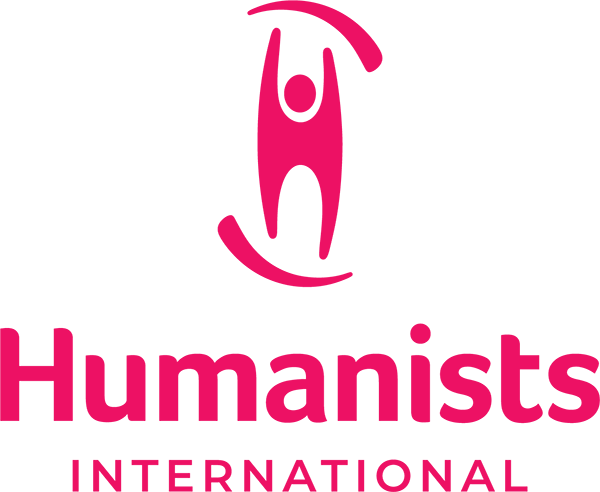 Individual Case Application FormAll information contained herein is strictly confidential and to be utilized exclusively by Humanists International staff/researchers/consultants for the purpose of evaluating and verifying the applicant’s account of persecution. No information contained in this document may be released to the media or made public by any method without permission from the applicant. By submitting this application, you agree to provide your consent to the processing and storage of your personal data by Humanists International. You have the right to withdraw consent at any time. Please note: Only fully completed applications will be considered for assistanceWho can apply?Any humanist facing direct persecution as a result of their humanist beliefs or identity.To learn more about humanism, see: https://humanists.international/what-is-humanism/ What do you mean by direct persecution?The applicant needs to demonstrate with evidence that they are either:At risk as a direct consequence of their humanist beliefs or identity - whether in danger of being killed, abducted, physically attacked etc.Sentenced to (or at risk of being sentenced to) a prison term by the authorities in their country, as a direct consequence of their humanist beliefs or identity (e.g. have been charged with “blasphemy”)Applying to Humanists International is free. You should never be asked to pay to submit an application. Humanists International does not employ consultants to help write or advise on the application. For a list of Humanists International staff, see: https://humanists.international/about/our-people/ Humanists International collaborates with other trusted organizations and partners. If we so see fit, do you agree to Humanists International sharing the information you’ve provided with us in order to search for the support/help needed?If yes, please sign here: _____________________________________________________If the situation calls for this the application form can be filled in by others than the applicant him/herself.If this is the case here, please let us know who has filled in and/or translated the application:
Name:
Contact info:
Relation to the applicant:
Why did you fill in the form:BASIC INFORMATIONAbout youEmergency contact:Name:Contact info:Relation to the applicant:How did you hear about Humanists International?Professional detailsWhat best describes your situation: Human rights defender NGO/civil society worker Social media activist or blogger Journalist, author or publisher Secret/closeted person, unable to express myself in society Public figure or politician OtherPlease give detailed evidence for your answer:Are you a member of any humanist, secular, or other activist groups?Please provide more details, including contact details of any groups that you are a member of:Please provide a brief description of your understanding of humanismAccount of persecution - Details of attack, threat, arrest or imprisonmentWhat is the nature of the threat to your safety or security? I am facing legal prosecution  I am facing direct threats from a militant group or extremists I am at risk of vigilante violence, social violence or threat from neighbours A person in a position of authority has publicly condemned me (e.g. a cleric, politician etc)Please give a detailed, narrative and chronological account of the persecution you are facing that includes answers to the following questions:Specific dates of arrest/attack/threat etc., as appropriate;Nature of the threat/attack/charges against you;The identity of alleged assailants or those who filed charges against you;A narrative description of the events that took place;Details of what you did after the incident - did you report it to the police (if appropriate) or seek medical attention, for example?Explain why there is a threat to your safety or security?Please attach photographs, screenshots, charge sheets, medical or police reports, links etc that can verify your account of persecutionPlease explain why you believe that the difficulties you face are related to your promotion of humanist values.Please give detailed evidence for your answer:Do you believe that there are any ADDITIONAL REASONS that you have received threats or ill-treatment other than your humanist beliefs or identityPlease provide more information for your answer:Current situationPlease describe your situation todaySocial and economic situation:Please include information about your living conditions, your financial situation/ source of income, relevant information about your relation to family, colleagues and social network. Do you receive support or protection from your next of kin? Does any members of your family face threats, detention or other difficulties because of your activities?Security situationAre you safe where you are now? If not, why not? What steps have you taken to increase your safety?ProtectionWhat organizations have you contacted for support (advice, refuge or financial)? Please include the name of a contact person and their contact information to enable us to liaise with them regarding your case. Travel & residency informationPlease include information on your residence status (in your country of origin and in the country of your current residence). Have any travel and/or residency restrictions been applied to you?  If you have fled to another country: have you registered with UNHCR or asked for asylum? If yes, please attach scanned copies of the most recent registration card/document. ReferencesPlease provide the contact details of at least one individual who can act as a referee on your behalfNote: The references should be someone whom you know personally, for example friends or  former colleagues, or a person with specialist knowledge of your situation.Name of referee:Email address:Relationship to individual:Does this person speak English? If not, what languages do they speak?Is it safe to mention that you are a humanist in our correspondence with them?Assistance requestedPlease indicate the type of assistance you believe you require.What sort of help do you think you need? I want to relocate within my country I want to stay in my country but need to improve my security I want to relocate abroad and seek asylum I want to relocate abroad temporarily or seek leave to remain I need to raise awareness of the threats I face (or prosecution etc)Please note that Humanists International may not be able to provide you with the support that you request.Please indicate why you believe that Humanists International is the most appropriate organization to help youHumanists International receives a high volume of requests each week. We take our work to support humanists seriously. To ensure that the support they receive is of the highest quality that we have to offer, we have to limit the numbers of individuals we support at any one time. This means that we must be strict in our prioritization of cases and rigorous in our verification.How do you plan to support yourself in the future?What happens next?Once we have received your completed application form together with all the necessary evidence, your request will be evaluated against set criteria developed by the organization. We aim to respond to you with information on if and how we can help you within three weeks.If we believe that we can support you, we will confirm with you the kind of support that we can provide.DeclarationI confirm that the information provided in this application is correct, true and complete.I also confirm that I understand that the submission of an application does not guarantee me the assistance I request.If any of the information provided here by the applicant or on behalf of the applicant changes in any way during the processing and waiting period, the applicant is required to notify Humanists International. Withholding vital information, or giving false or inaccurate information, may result in Humanists International withdrawing any and all support offered to the applicant.Applicant’s signature: _______________________________________________________Date and place: ____________________________________________________________Date of Birth:Given name(s):Family name(s):Country of origin:Your religious background:Your current worldview (religion or belief):Gender:Location where you are currently living:Number of dependants and their whereabouts:Telephone number:Email:Do you have any special security considerations, if yes please explain and describe which way Humanists International can reach you securely: Website, where applicable:Social media, where applicable:For this section to be deemed completed, please provide: 
a copy of your photo ID Your CV and other documents that demonstrate your professionAny other evidence to substantiate information you provided in this sectionFor this section to be deemed completed, please provide evidence that can be used to substantiate your account of persecution, such as:photographs, screenshots,charge sheets, medical or police reports, Links to news coverage